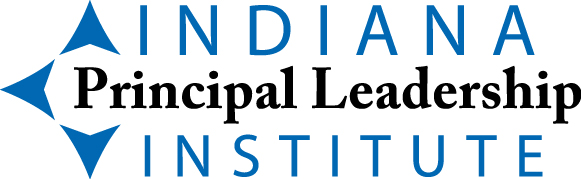 Summer Seminar Thursday, July 16, 2020– Cohort 7 (with Teacher-Leaders)TimeActivityLocation8:30 – 9:00 a.m.Breakfast & ConversationIndividual Pictures (Principals & Mentors)Regional Focus-Cohorts9:00 – 9:15 a.m.WelcomeLinda Marrs-Morford, IPLI DirectorZoom9:15-10:00 a.m.Overview of Year 2Zoom10:00 - NoonKeynoteTammy Heflebower, Marzano Research Laboratory, The Journey to Becoming a Professional Learning CommunityZoom with learning activities in Regional Focus-CohortsNoon – 12:40 p.m.Lunch12:40-1:00 p.m.Compass ActivityRegional Focus-Cohorts1:00 – 2:30 p.m.Keynote continuedTammy Heflebower, Marzano Research Laboratory, The Journey to Becoming a Professional Learning CommunityZoom with learning activities in Regional Focus-Cohorts2:30 – 2:45 p.m.Break2:45 – 4:00 p.m.Review Regional Focus-Cohort norms with teacher-leadersIntro to Team Mini Action Research Try-itTeam Planning TimeSet Regional Focus-Cohort meeting dates (principals only) for 2020-2021Regional Focus-Cohorts